If you are looking for additional ways to support your child’s literacy learning, please have a look at these free interactive games which we often play in class. The children love to learn using the class iPads, or by playing the games on our interactive whiteboard in the classroom, so we are sure that they will have great fun practising some of our key skills at home too!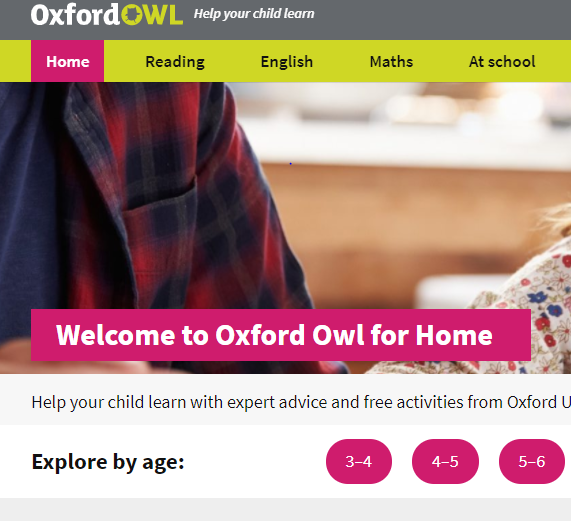 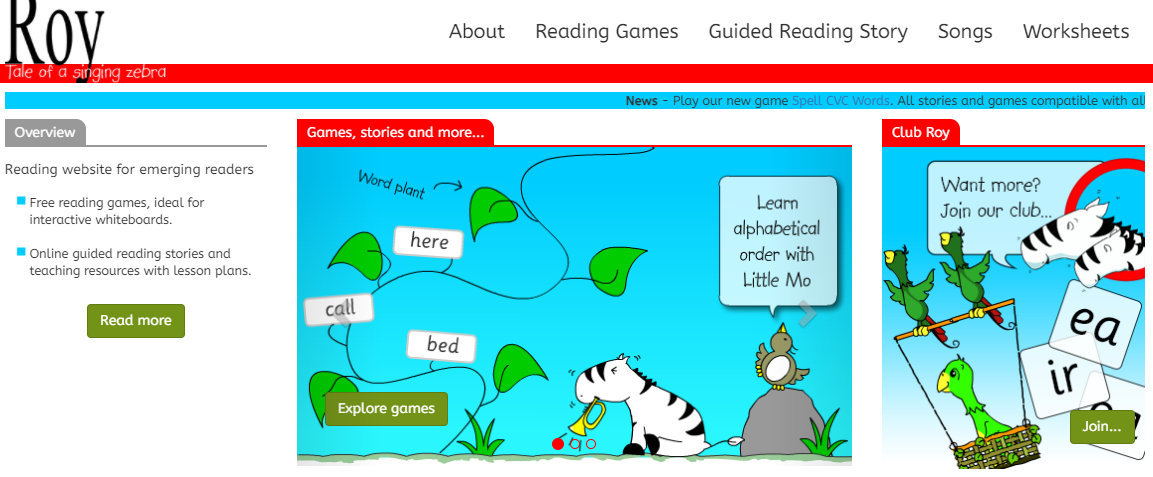 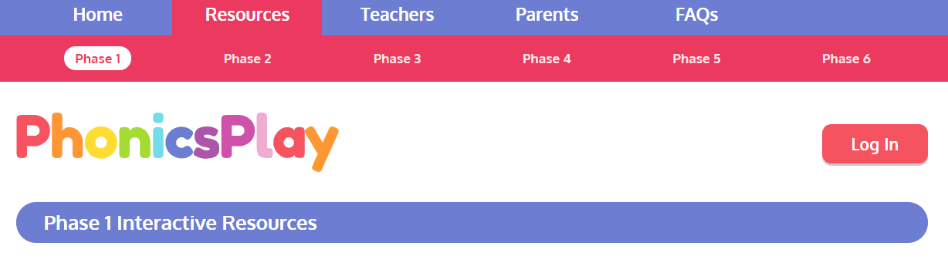 There are also other ideas and activities for you to enjoy on the following websites too;Ruth Miskin Read, Write, Inc. www.ruthmiskin.comwww.topmarks.co.ukwww.crickweb.co.uk